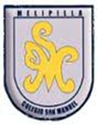 Colegio San ManuelAsignatura: Religión		Profesor: Caren Díaz S	Curso: 1° año básico Fecha de entrega: Hasta el 26 de junio 2020GUIA N°6 DE APOYO AL HOGAR* Pegar trabajos en el cuaderno de religión y enviar fotografía de la actividad que se solicita al siguiente correo: caren_of@hotmail.comUnidad 2: “Dios está aquí”.Objetivo de Aprendizaje:Comprenden que el amor a Dios debe ser practicado con el amor al prójimo.Desarrollo:  1.- Vea atentamente en el video la historia: “El buen Samaritano”.2.- Encuentran La Ovejita Perdida.3.- Con la ayuda de un adulto leer y desarrollar guía.4.- Recolectar material, realizar su propia creación reciclada.Sugerencias: basurero, macetero, lapicero, etc.*Enviar fotografía de esta actividad, detallar nombre y curso.Busca tu tambien a tu oveja perdida, traza con una linea de color hasta lllegar a la oveja.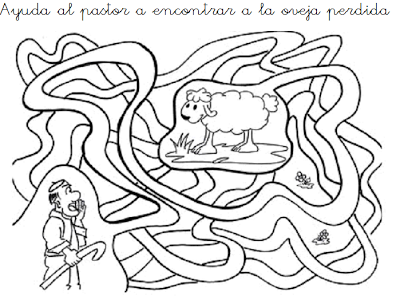 ¡ Estas feliz de encontrarla!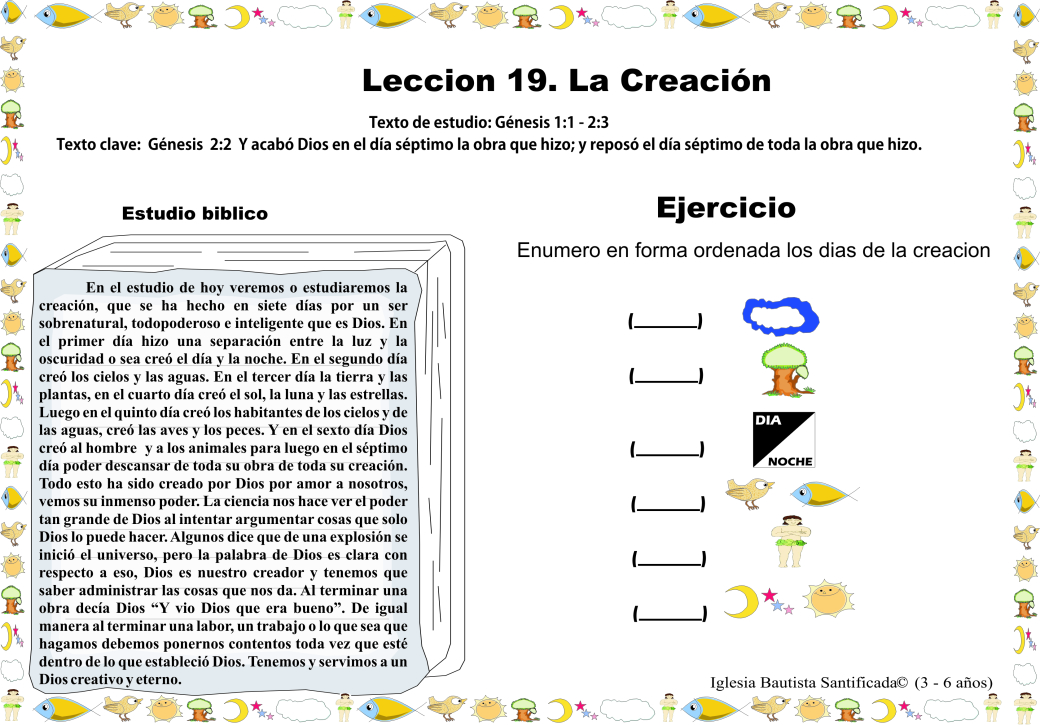 LISTA   DE   COTEJOTRABAJO CON MATERIAL RECICLADOINDICADORES                 SI        NO  PUNTAJE1.Presenta a lo menos 2 materiales reciclados    2 ptos2.Presenta trabajo en fecha solicitada    2 ptos3.Logra darle una forma definida a su trabajo     1 ptos4.Demuestra creatividad y trabajo     2 ptos